**Learning objective: To recognize and choose the correct positional word and complete the sentences.Name:_________________________Class:______________________Date______________   The mouse is _______ the cup. The mouse is _____ the cup.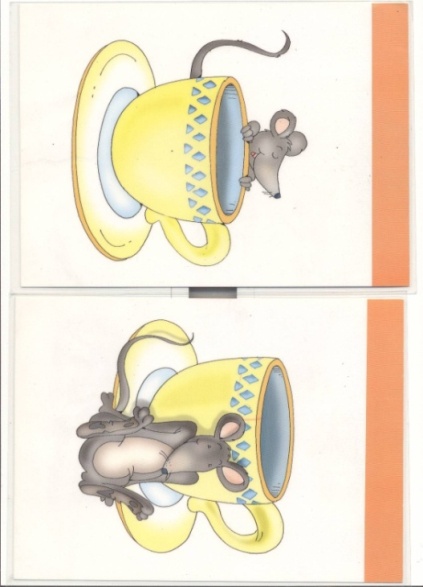 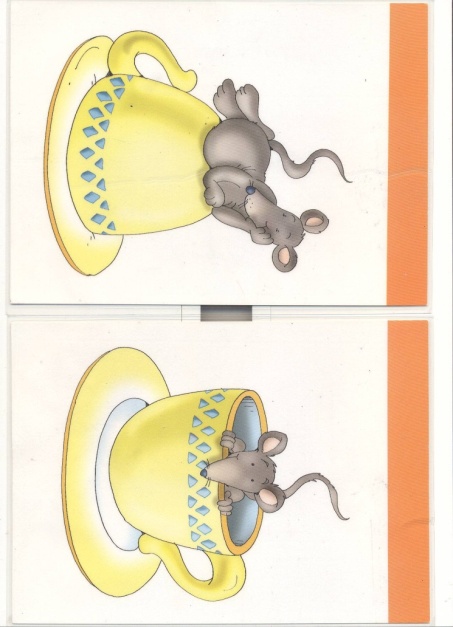       The mouse is _______ the cup.  The mouse is _____ the cup.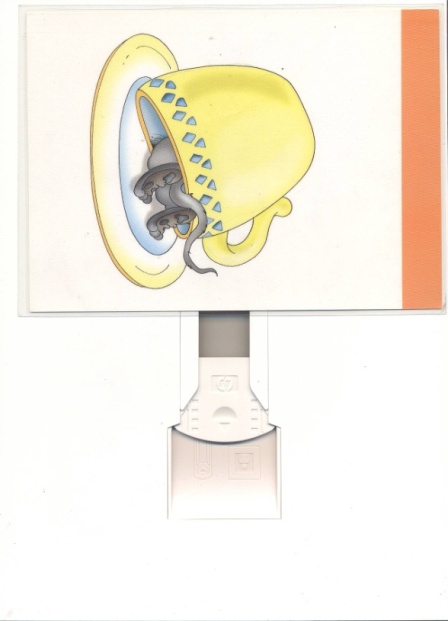 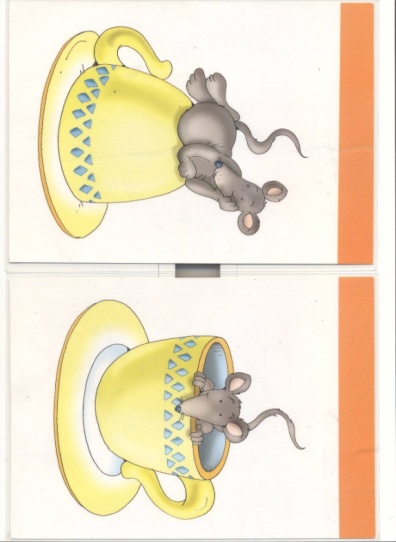 The mouse is __________________ the cup.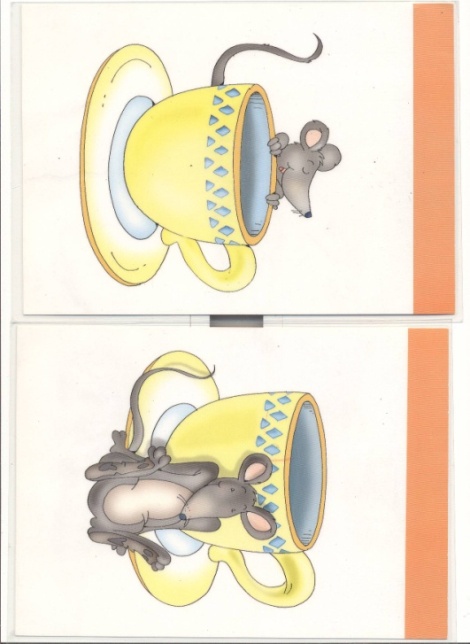 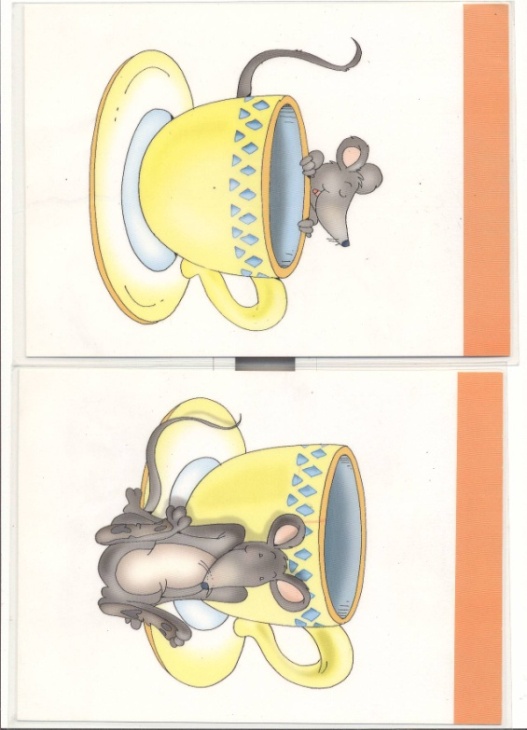 inunderonin front ofbehind